Publicado en Madrid el 20/01/2016 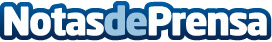 Landatel presenta en FITUR su nueva oferta de contenido digitalLos nuevos servicios LANDAFILM y LANDATV permiten a operadores y empresas ofrecer un paquete competitivo de canales, series, películas y documentales sin grandes despliegues y costes | Soluciones multidispositivo para disfrutar de contenido multimedia en cualquier momento y en cualquier lugar, sin necesidad de conexión a Internet
Datos de contacto:Marta Gómez GilResponsable de Marketing(+34) 911461700Nota de prensa publicada en: https://www.notasdeprensa.es/landatel-presenta-en-fitur-su-nueva-oferta-de Categorias: Imágen y sonido Telecomunicaciones E-Commerce http://www.notasdeprensa.es